						Předkládá:	Mgr. Jiří Pospíšil,								1. náměstek primátora						Zpracovaly:	Mgr. Alexandra Klímková,				vedoucí Odboru správy a údržby 				majetku města								Bc. Renáta Plšková,			odborný referent oddělení nakládání s majetkem města Odboru SÚMMZasedání Zastupitelstva města Prostějovakonané dne 20. 04. 2021Schválení prodeje pozemku p.č. 3713/1 v k.ú. Prostějov včetně jiné stavby bez č.p. nebo č.e.Návrh usnesení:Zastupitelstvo města Prostějovas c h v a l u j eprodej pozemku p.č. 3713/1 – zastavěná plocha a nádvoří o výměře 108 m2 v k.ú. Prostějov, jehož součástí je jiná stavba bez č.p. nebo č.e., fyzické osobě, za následujících podmínek:za kupní cenu ve výši dle znaleckého posudku (cena obvyklá) 220.000 Kč splatnou před podpisem kupní smlouvy,náklady spojené s vypracováním znaleckého posudku a správní poplatek spojený s  podáním návrhu na povolení vkladu vlastnického práva do katastru nemovitostí uhradí kupující.Důvodová zpráva:Na Odbor správy a údržby majetku města Magistrátu města Prostějova se dne 04.11.2020 obrátila fyzická osoba, s žádostí o prodej pozemku p.č. 3713/1 v k.ú. Prostějov, včetně jiné stavby bez č.p. nebo č.e., která je součástí předmětného pozemku. Žadatel je jedním z jednatelů a společníků společnosti OK – servis kol s.r.o., se sídlem Na hrázi 1342/9, 796 01 Prostějov, IČ: 032 57 576, která je nájemcem předmětné budovy, resp. nebytových prostor o výměře 88,27 m2, které se v této budově nachází, a využívá je jako opravnu a servis jízdních kol. Nájemní smlouva je uzavřena na dobu neurčitou s šestiměsíční výpovědní lhůtou. Aktuální nájemné činí 1.400 Kč měsíčně. Důvodem podání žádosti je plánovaná rekonstrukce budovy na náklady žadatele, jelikož stavba je nyní ve zchátralém stavu včetně nepoužívaného komínového tělesa a poškozena vandalismem. Jedná se o budovu, kterou má na základě Příkazní smlouvy pro správu, provoz a údržbu městského majetku č. 2018/50/104 ze dne 12.03.2018 ve správě společnost Domovní správa Prostějov, s.r.o. Záležitost je řešena pod SpZn. OSUMM 193/2014. Stanoviska odborů MMPv (subjektů):1. Odbor územního plánování a památkové péče sděluje, že pozemek parc. č. 3713/1 v katastrálním území Prostějov je součástí stabilizované plochy č. 0208 smíšené obytné (SX), pro kterou je stanovena maximální výška zástavby 15/19 m (maximální výška římsy nebo okapní hrany / maximální výška hřebene střechy nebo ustoupeného podlaží pod úhlem 45°). Odbor územního plánování a památkové péče nemá z hlediska územního plánu k prodeji výše uvedeného pozemku žádné připomínky.  2. Odbor rozvoje a investic posoudil předloženou žádost a sděluje, že doporučuje vyhovět žádosti o prodej předmětného pozemku včetně budovy, která je jeho součástí. V předmětné lokalitě byla dokončena revitalizace sídliště Šárka a realizována výstavba cyklistické stezky, která se nachází v těsné blízkosti objektu. Doporučujeme proto podmínit prodej zachováním stávajících služeb pro cyklisty a zároveň časovým omezením a estetickou hodnotnou celkové rekonstrukce objektu. 3. Odbor dopravy jako příslušný silniční správní úřad pro místní komunikace, veřejně přístupné účelové komunikace a silnice II. a III. tříd dle § 40 odst. 4 a 5 zákona č. 13/1997 Sb., o pozemních komunikacích, ve znění pozdějších předpisů sděluje, že se prodej pozemku parc. č. 3713/1 v k.ú. Prostějov vč. budovy nedotýká zájmů OD.4. Odbor životního prostředí sděluje, že se netýká zájmů OŽP. 5. Domovní správa Prostějov, s.r.o., k žádosti sdělila, že nemá připomínky k případnému prodeji objektu.Rada města Prostějova dne 26.01.2021 usnesením č. 1044 vyhlásila záměr prodeje pozemku p.č. 3713/1 – zastavěná plocha a nádvoří o výměře 108 m2 v k.ú. Prostějov, jehož součástí je jiná stavba bez č.p. nebo č.e., za následujících podmínek:za kupní cenu ve výši minimálně dle znaleckého posudku (cena obvyklá) splatnou před podpisem kupní smlouvy,náklady spojené s vypracováním znaleckého posudku a správní poplatek spojený s podáním návrhu na povolení vkladu vlastnického práva do katastru nemovitostí uhradí kupující.Záměr prodeje předmětného pozemku byl v souladu s příslušnými ustanoveními zákona č. 128/2000 Sb., o obcích (obecní zřízení), ve znění pozdějších předpisů, zveřejněn vyvěšením na úřední desce Magistrátu města Prostějova a způsobem umožňujícím dálkový přístup. K vyhlášenému záměru se v zákonem stanovené lhůtě nikdo jiný nepřihlásil.Dle znaleckého posudku byla obvyklá cena pozemku p.č. 3713/1 v k.ú. Prostějov, jehož součástí je jiná stavba bez č.p. nebo č.e., znalcem stanovena ve výši 220.000 Kč.6. Stanovisko předkladatele:Odbor správy a údržby majetku města s ohledem na výše uvedená stanoviska nemá námitek ke schválení prodeje pozemku p.č. 3713/1 v k.ú. Prostějov, jehož součástí je jiná stavba bez č.p. nebo č.e., fyzické osobě, za podmínek dle návrhu usnesení.Odbor správy a údržby majetku města upozorňuje na skutečnost, že na požadovaném pozemku p.č. 3713/1 v k.ú. Prostějov je umístěna kanalizační přípojka a teplovod, včetně jejich ochranných pásem.Fyzická osoba není dlužníkem Statutárního města Prostějova.Materiál byl předložen k projednání na schůzi Finančního výboru dne 13.04.2021.Osobní údaje fyzických osob jsou z textu vyjmuty v souladu s příslušnými ustanoveními zákona č.101/2000 Sb., o ochraně osobních údajů a o změně některých zákonů, ve znění pozdějších předpisů. Úplné znění materiálu je v souladu s příslušnými ustanoveními zákona č. 128/2000 Sb., o obcích (obecní zřízení), ve znění pozdějších předpisů k nahlédnutí na Magistrátu města ProstějovaPřílohy:Příloha č. 1 - situační mapaPříloha č. 2 - fotografiePříloha č. 3 - studie stavebních úprav domu Šárka 62 Prostějov předložená žadatelemPříloha č. 1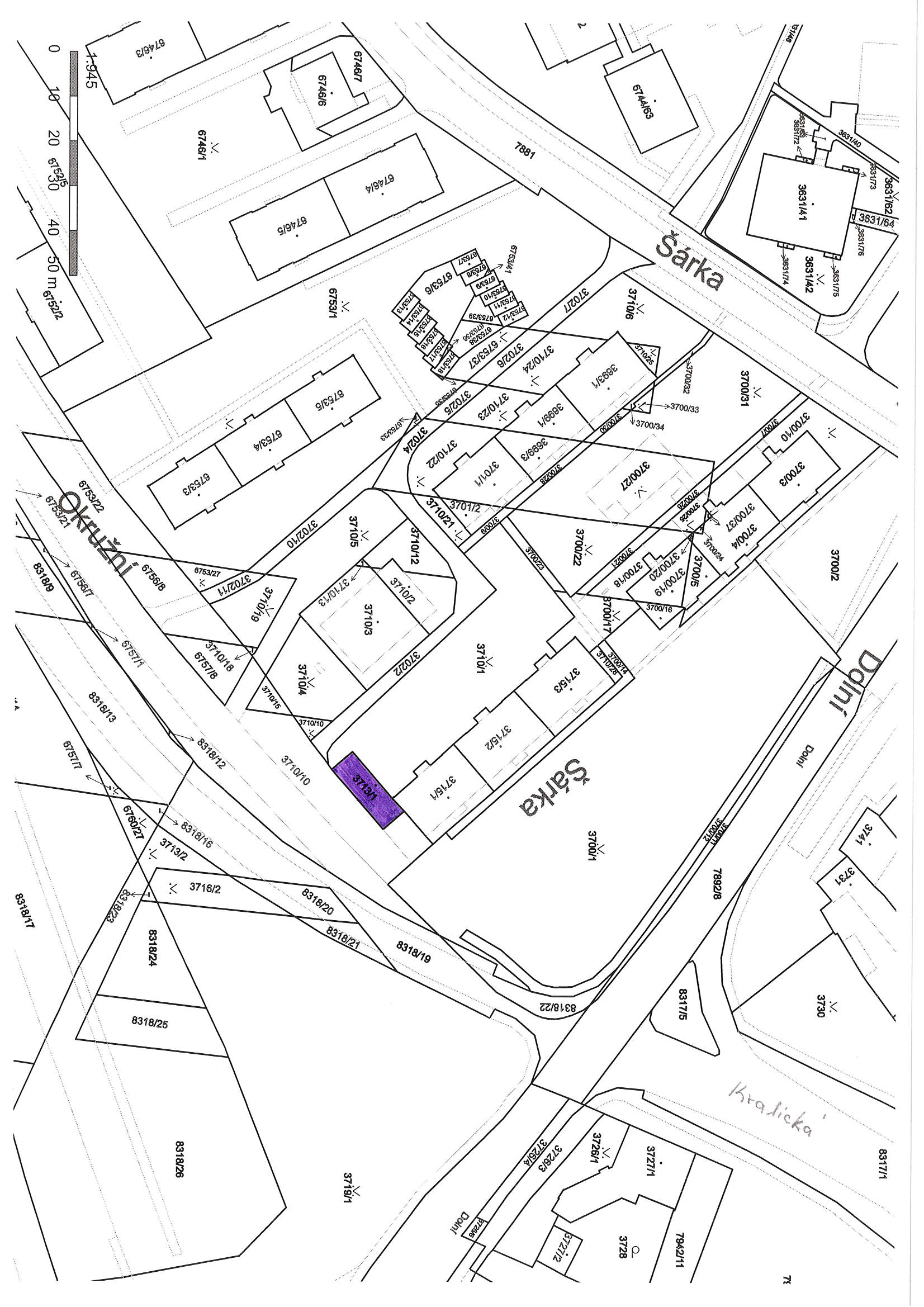 Příloha č. 2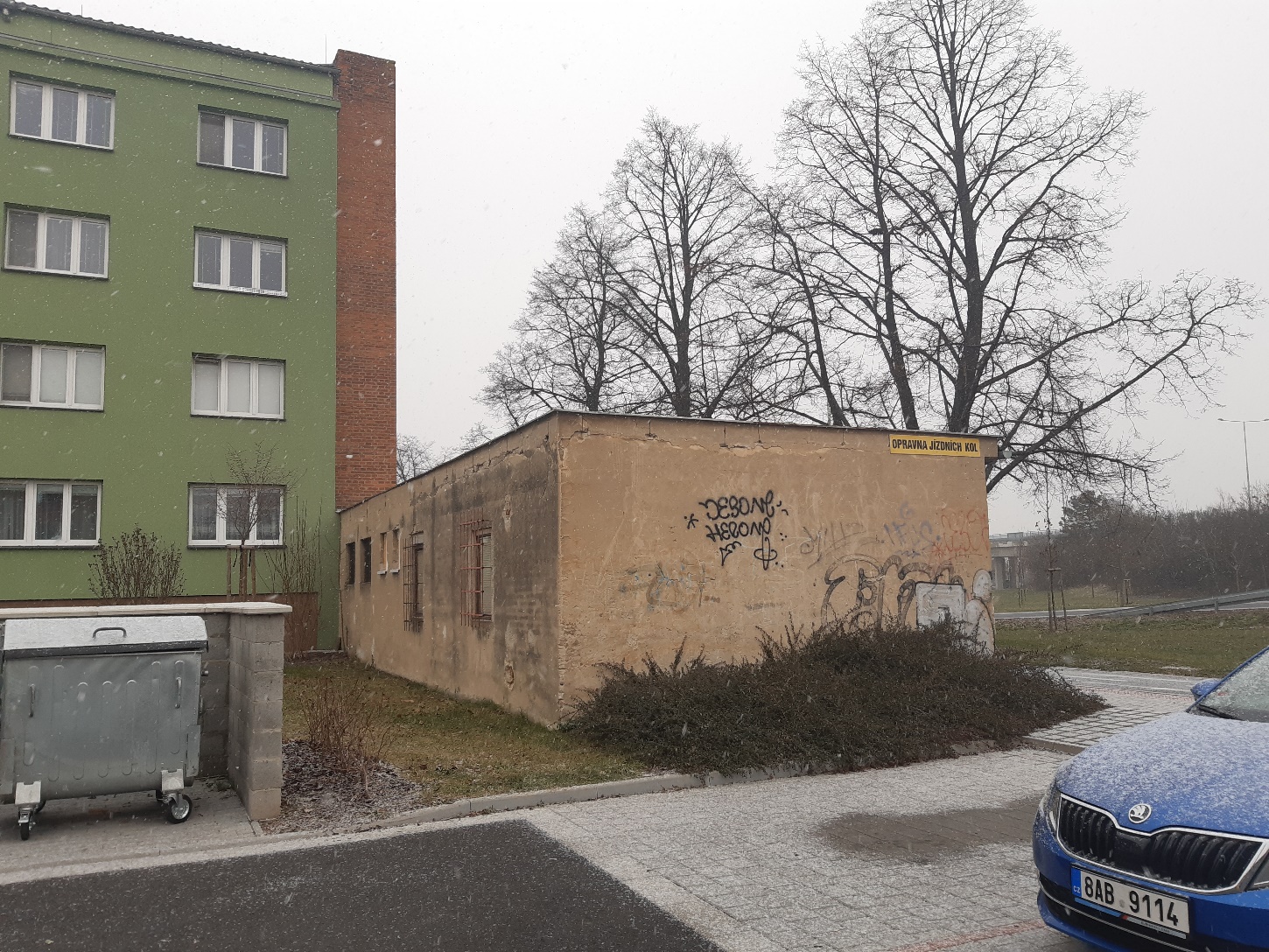 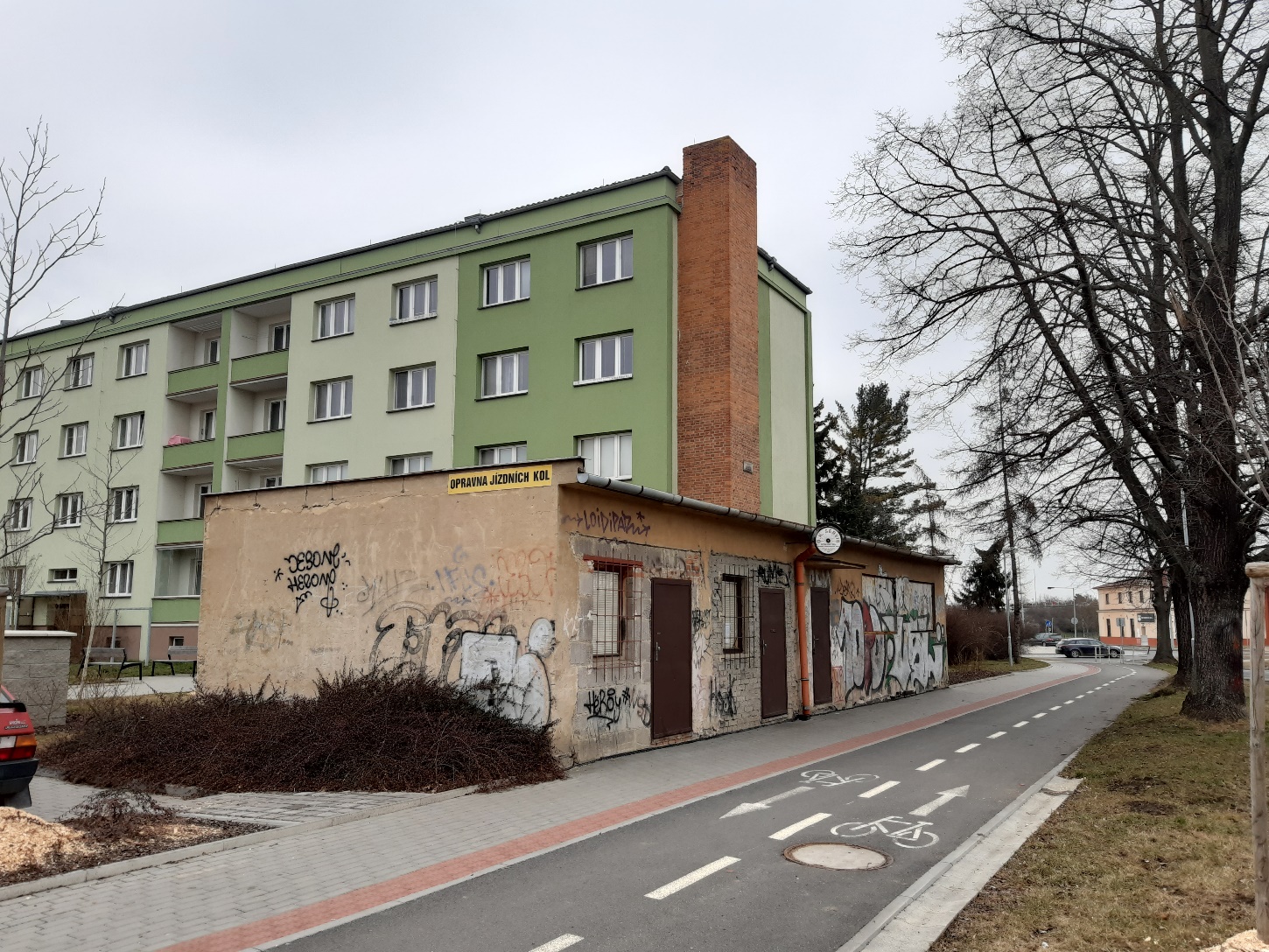 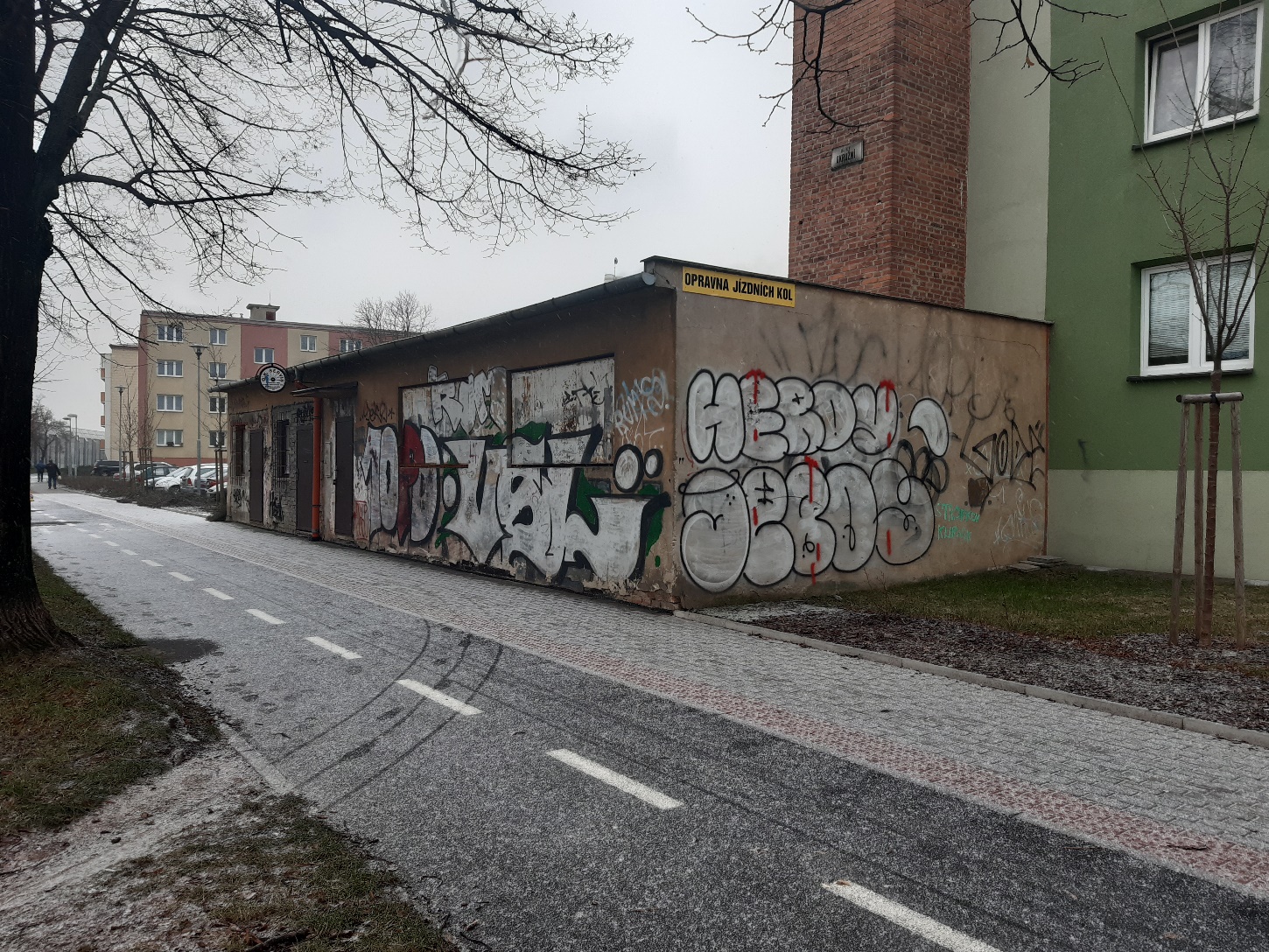 Příloha č. 3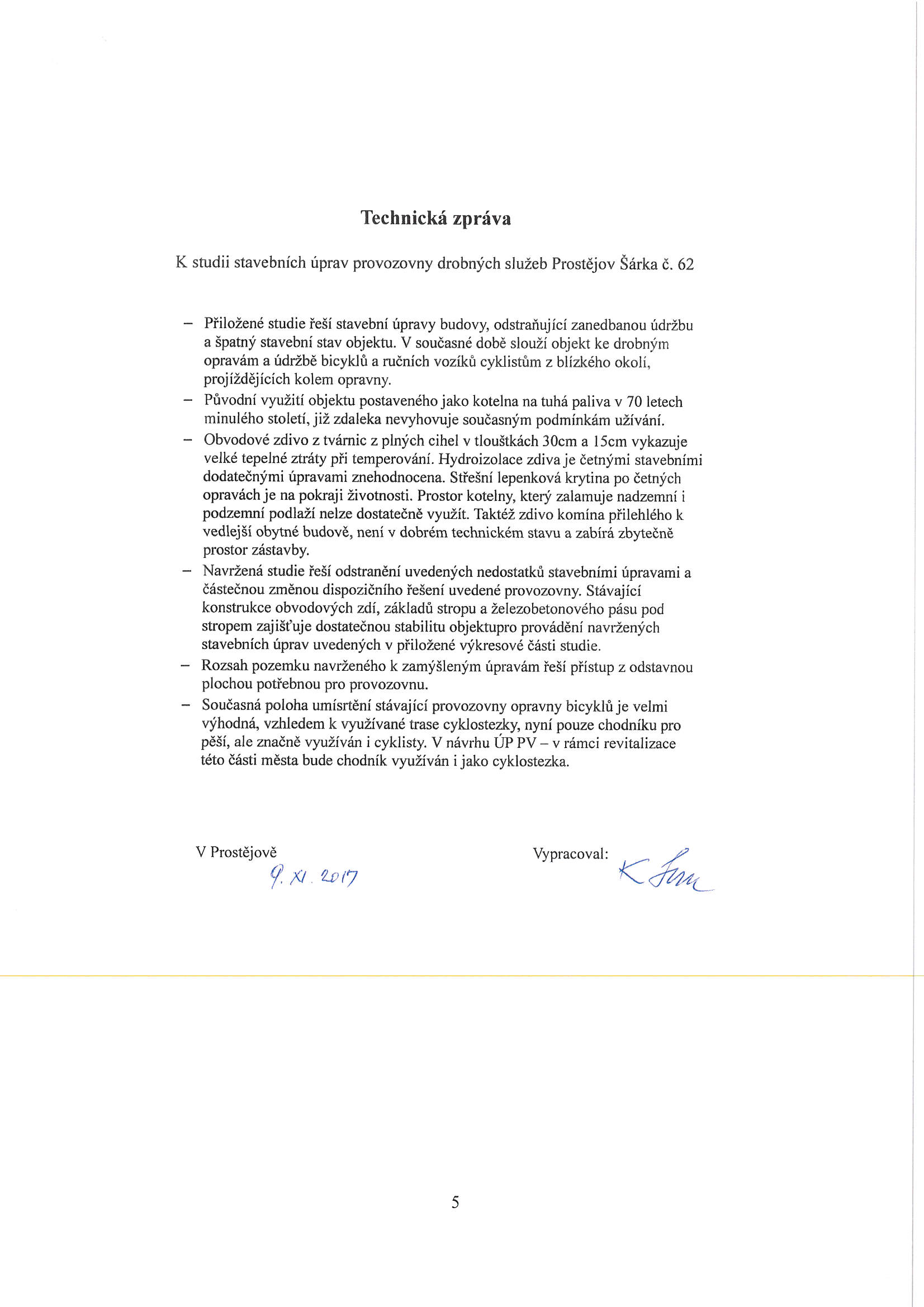 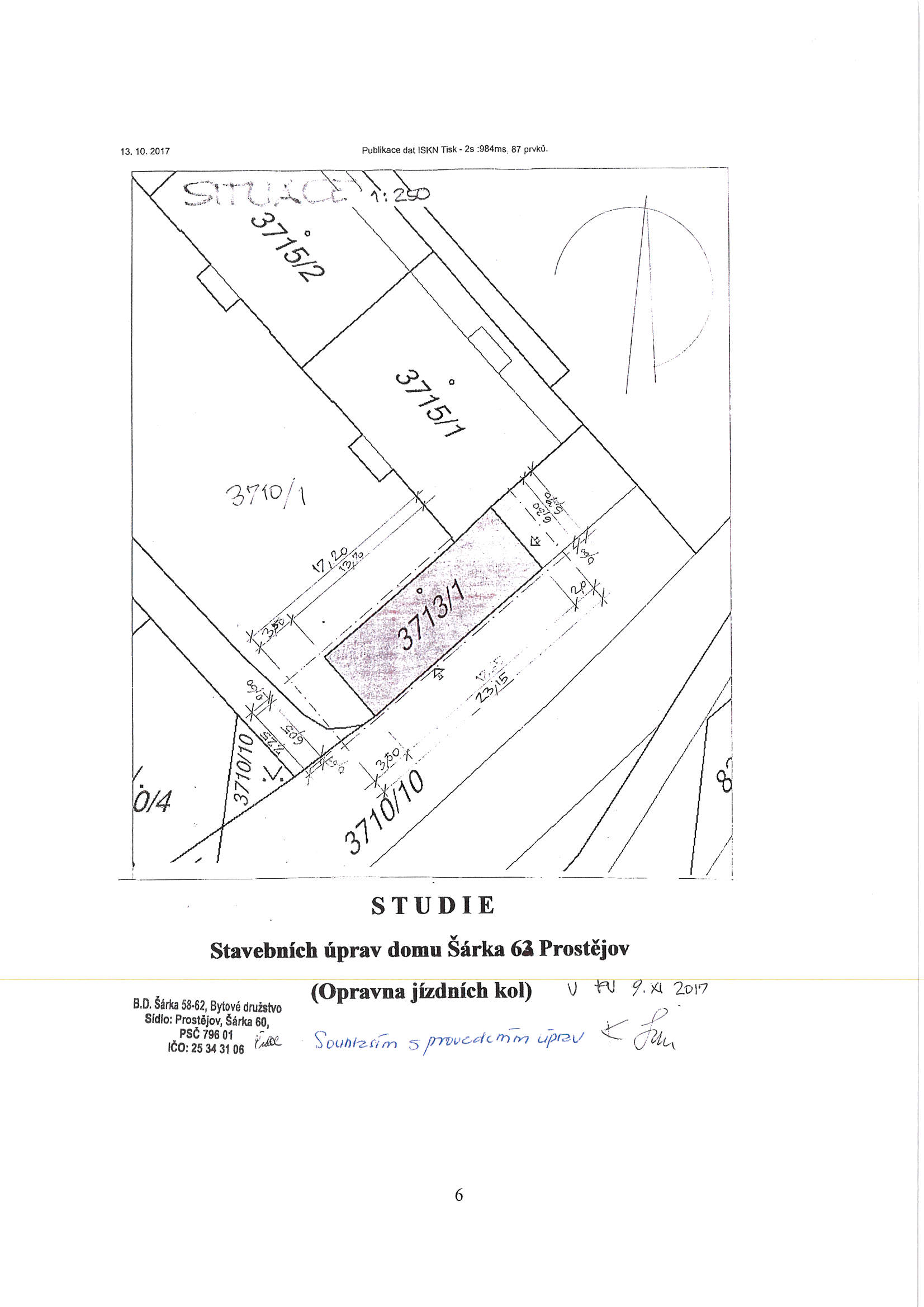 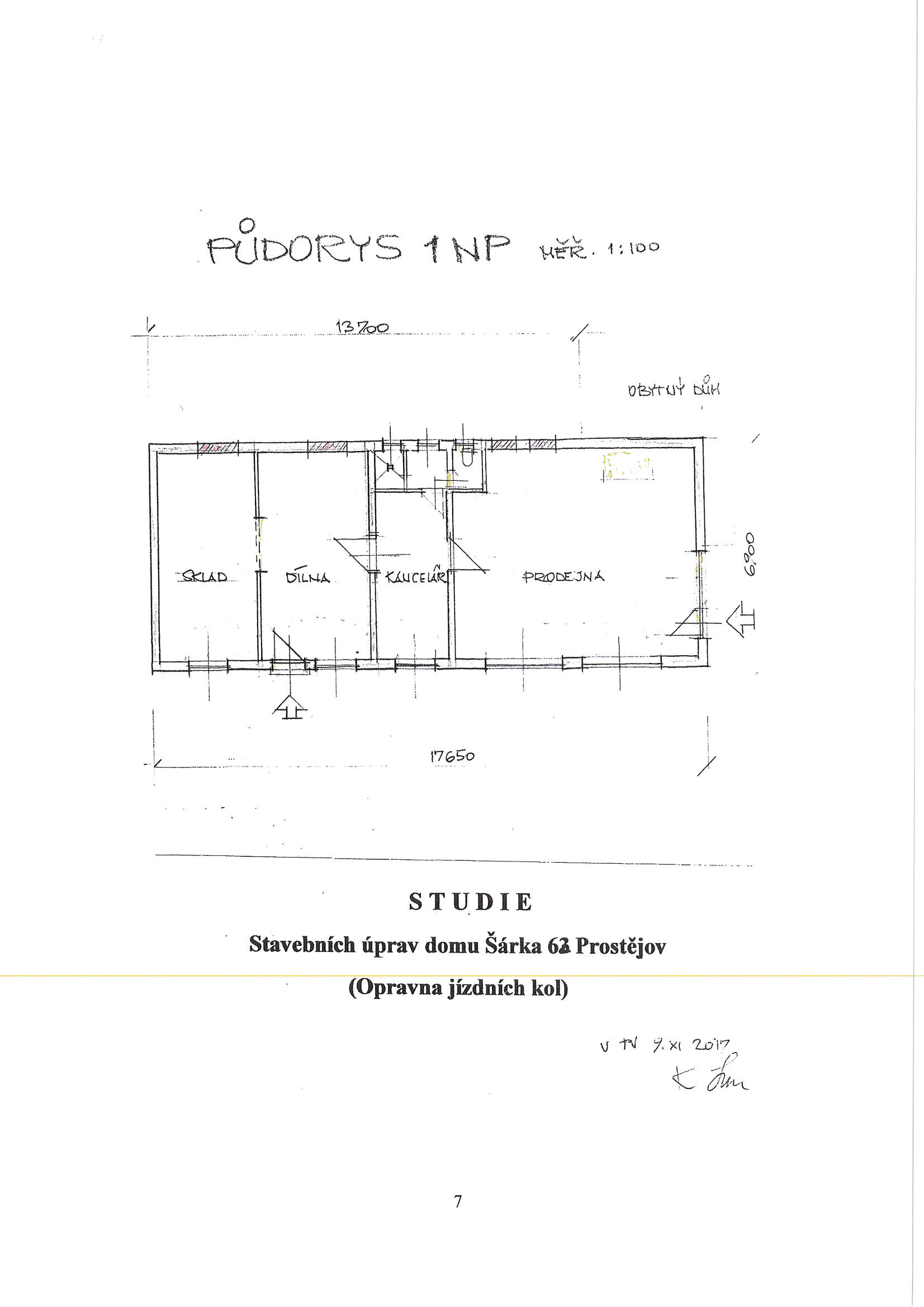 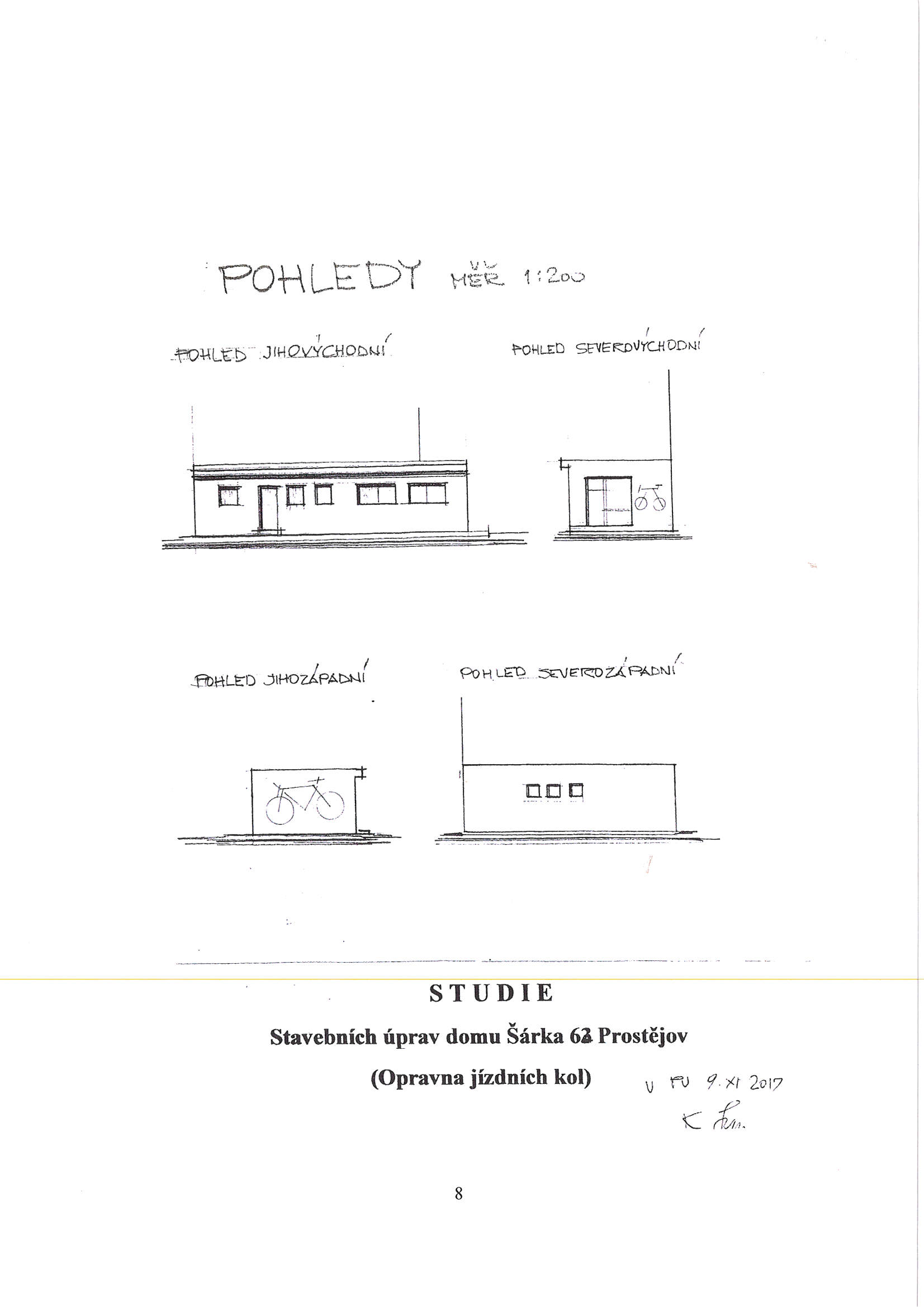 P o d p i s yP o d p i s yP o d p i s yP o d p i s yPředkladatelMgr. Jiří Pospíšil, 1. náměstek primátora06.04.2021Mgr. Pospíšil, v.r.Za správnostMgr. Alexandra Klímková, vedoucí Odboru správy a údržby majetku města06.04.2021Mgr. Klímková, v.r.Zpracovatel Bc. Renáta Plšková, odborný referent oddělení nakládání s majetkem města Odboru SÚMM06.04.2021Bc. Plšková, v.r.Důvodová zpráva obsahuje stanoviska dotčených odborů MMPv (subjektů)Důvodová zpráva obsahuje stanoviska dotčených odborů MMPv (subjektů)Důvodová zpráva obsahuje stanoviska dotčených odborů MMPv (subjektů)Důvodová zpráva obsahuje stanoviska dotčených odborů MMPv (subjektů)Odbor MMPv (subjekt)Odbor MMPv (subjekt)Stanovisko ze dneResumé1.OÚPPP08.12.2020nemá žádné připomínky2.ORI25.11.2020doporučuje vyhovět žádosti3.OD04.12.2020nedotýká se zájmů OD4.OŽP07.12.2020netýká se zájmů OŽP5.DSP, s.r.o.20.11.2020nemá připomínky k případnému prodeji6.OSÚMM07.04.2021nemá námitek